ДОБРО МИРА - ВОЛОНТЕРЫ КРЫМА7 фев 2018 в 10:00 Внимание, полуостров! Если вас привлекают масштабные и интересные мероприятия, это объявление для вас. 

 Некоммерческая Организация "Добро Мира - Волонтеры Крыма" при поддержке Правительства Республики Крым и Федерального Агентства "Росмолодежь" проводит первую в истории Крыма, масштабную, увлекательную и, несомненно, полезную выставку крымских некоммерческих организаций. #ЯрмаркаНКОкрыма

 Социальное, событийное, культурное, спортивное, медицинское, экологическое волонтерство, 50 презентаций своей практики добровольчества, 50 живых историй успеха и уникальных проектов. Спикеры федерального уровня расскажут о современных тенденциях добровольческой деятельности. 

 6 марта, вторник, с 10 до 17 часов, современный выставочный комплекс Connect Crimea, Объездная дорога Ялта-Евпатория, д.20 (бывшая Новая Линия)

 Приглашаем к участию некоммерческие организации Крыма, представить свои проекты, поделиться опытом, найти волонтеров, партнёров или спонсоров. 
Заявка на участие:
https://docs.google.com/forms/d/1FArvVJs9motX4zK-gC1D..

 Предварительный отбор продлится до 20 февраля 2018 года. Количество мест строго ограничено, не затягивайте с подачей заявок! В случае прохождения отбора, с вами свяжутся организаторы. 

 По всем вопросам:
Наталья Мартынец +79787353853 и Валерия Петрусевич +79787300770

 Приглашаем жителей и гостей Крыма обязательно присоединиться к нам в этот важный день. Это уникальная возможность получить представление о реальной добровольческой деятельности на полуострове и выбрать тех, кому можно доверять. 

#ДоброМираВолонтерыКрыма #ЯрмаркаНко #Росмолодежь #АВЦ#ГодВолонтера #ЯДоброволец #Благотворительность #ЯрмаркаНКОкрым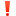 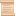 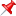 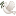 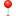 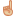 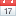 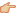 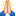 